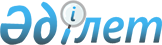 "Шетелде кадрлар даярлау жөніндегі республикалық комиссия туралы" Қазақстан Республикасы Президентінің 2000 жылғы 12 қазандағы № 470 Жарлығына өзгерістер мен толықтыру енгізу туралы" Қазақстан Республикасының Президенті Жарлығының жобасы туралыҚазақстан Республикасы Үкіметінің 2022 жылғы 12 тамыздағы № 556 қаулысы
      Қазақстан Республикасының Үкіметі ҚАУЛЫ ЕТЕДІ:
      "Шетелде кадрлар даярлау жөніндегі республикалық комиссия туралы" Қазақстан Республикасы Президентінің 2000 жылғы 12 қазандағы № 470 Жарлығына өзгерістер мен толықтыру енгізу туралы" Қазақстан Республикасының Президенті Жарлығының жобасы Қазақстан Республикасы Президентінің қарауына енгізілсін. "Шетелде кадрлар даярлау жөніндегі республикалық комиссия туралы" Қазақстан Республикасы Президентінің 2000 жылғы 12 қазандағы № 470 Жарлығына өзгерістер мен толықтыру енгізу туралы
      ҚАУЛЫ ЕТЕМІН:
      1. "Шетелде кадрлар даярлау жөніндегі республикалық комиссия туралы" Қазақстан Республикасы Президентінің 2000 жылғы 12 қазандағы № 470 Жарлығына мынадай өзгерістер мен толықтыру енгізілсін:
      жоғарыда аталған Жарлықпен бекітілген Шетелде кадрлар даярлау жөніндегі республикалық комиссия туралы ережеде:
      1-тараудың тақырыбы мынадай редакцияда жазылсын:
      "1-тарау. Жалпы ережелер";
      2-тараудың тақырыбы мынадай редакцияда жазылсын:
      "2-тарау. Республикалық комиссияның міндеттері";
      3-тараудың тақырыбы мынадай редакцияда жазылсын:
      "3-тарау. Республикалық комиссияның ұйымдастырылуы мен қызметінің тәртібі";
      4-тараудың тақырыбы мынадай редакцияда жазылсын:
      "4-тарау. Республикалық комиссия қызметінің тоқтатылу тәртібі";
      жоғарыда аталған Жарлықпен бекітілген Шетелде кадрлар даярлау жөнiндегi республикалық комиссияның құрамында:
      "Қазақстан Республикасы Премьер-Министрінің орынбасары – Сыртқы істер министрі" деген жолдан кейін мынадай мазмұндағы жолмен толықтырылсын:
      "Қазақстан Республикасының Оқу-ағарту министрі".
      2. Осы Жарлық қол қойылған күнінен бастап қолданысқа енгізіледі.
					© 2012. Қазақстан Республикасы Әділет министрлігінің «Қазақстан Республикасының Заңнама және құқықтық ақпарат институты» ШЖҚ РМК
				
      Қазақстан РеспубликасыныңПремьер-Министрі

Ә. Смайылов

      Қазақстан РеспубликасыныңПрезиденті

Қ.Тоқаев
